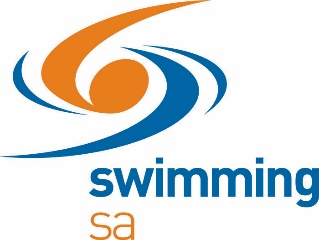 DEVELOPMENT MEETSWhat is a Development Meet?A Development Meet is an opportunity for all swimmers aged 11 & Under and swimmers aged 12 & Over who have not achieved a Division 1 break time to compete for improvement points. This meet falls into the development strand of the new competition structure and will occur once each LC and SC season.The aim of a Development Meet is to reward swimmers who improve on their personal best rather than focusing attention on those swimmers who place in the top 10 of their event.How does it work?The scoring for a Development Meet is listed below:Instead of swimmers being awarded points based on their place, swimmers will be awarded a participation point and further points based on how much they improve on their seed time.Points scored at Development Meets also count towards Development Series Pointscores.Points AwardedPoints AwardedPoints AwardedImprovement on Seed TimeImprovementParticipationTotal5 sec +10pts1pt11pts4 sec – 4.99 sec9pts1pt10pts3 sec – 3.99 sec8pts1pt9pts2.50 sec – 2.99 sec7pts1pt8pts2 sec – 2.49 sec6pts1pt7pts1.50 sec – 1.99 sec5pts1pt6pts1 sec – 1.49 sec4pts1pt5pts0.70 sec – 0.99 sec3.5pts1pt4.5pts0.40 sec – 0.69 sec3pts1pt4pts0.20 sec – 0.39 sec2.5pts1pt3.5pts0.10 sec – 0.19 sec2pts1pt3pts0.05 sec – 0.09 sec1.5pts1pt2.5pts0.00 sec – 0.04 sec1pt1pt2ptsSlower than Seed Time0pts1pt1ptEntered with No Time0pts1pt1pt